Charter Institute at ErskineMulti-Tiered Systems of SupportsPurpose, Process, and Procedures2021-2022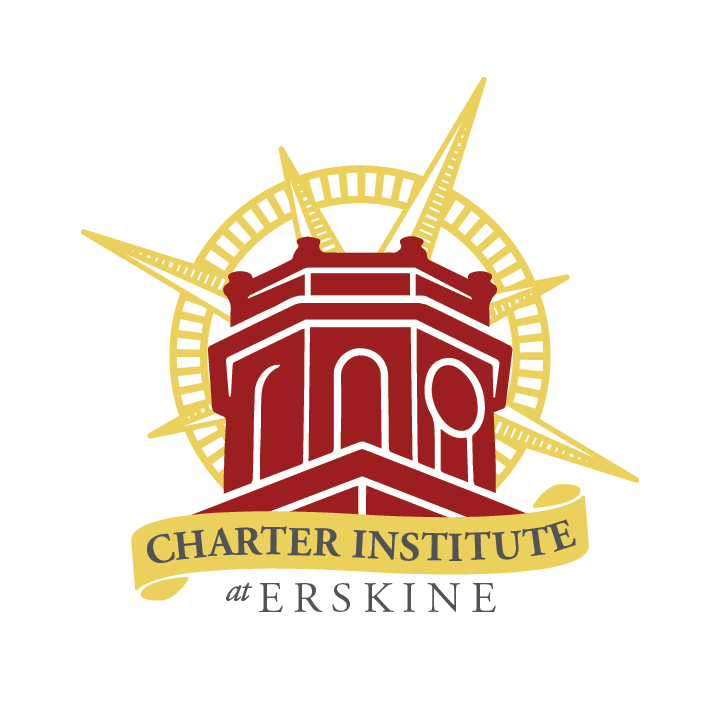 Gray Collegiate AcademyDr. Brian NewsomeTable of ContentsPurpose of MTSS----------------------------------------------------------------------------------------------	3	Definition of MTSS-------------------------------------------------------------------------------------------	4MTSS Process--------------------------------------------------------------------------------------------------	4   Leadership----------------------------------------------------------------------------------------------------	5   Building Capacity & Infrastructure-----------------------------------------------------------------------	6   Communication & Collaboration-------------------------------------------------------------------------	6   Data Based Problem Solving------------------------------------------------------------------------------	6   Tiered Instruction-------------------------------------------------------------------------------------------	7   Data Evaluation---------------------------------------------------------------------------------------------	8   Assessment	-------------------------------------------------------------------------------------------------	9									Procedures------------------------------------------------------------------------------------------------------	11Appendix--------------------------------------------------------------------------------------------------------	14Purpose of Multi-Tiered System of Supports (MTSS)Multi-Tiered System of Supports (MTSS) is an umbrella framework that includes Response to Intervention (RTI) for academics, behavior and social/emotional components.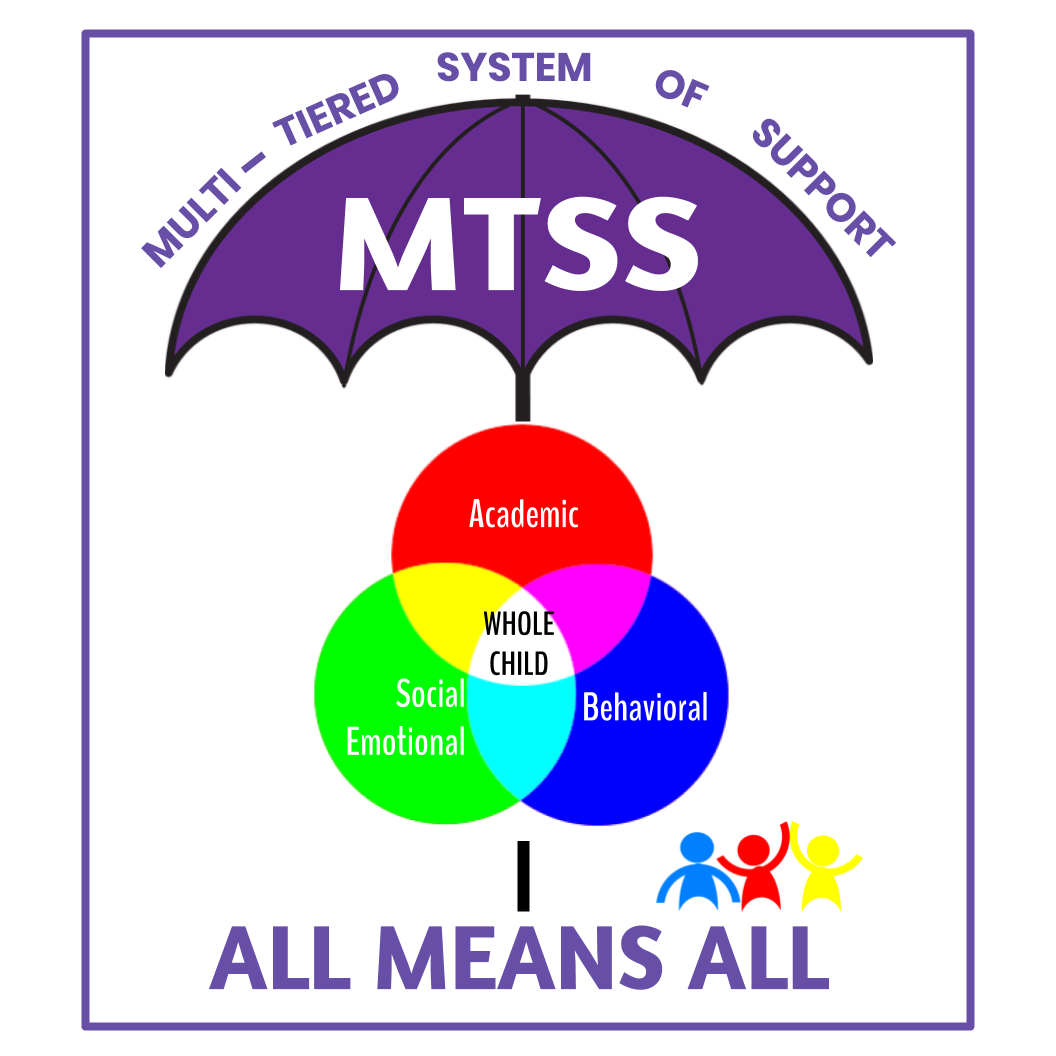 The purpose of an MTSS framework is to provide all students with the best opportunities to succeed in school, identify students with learning problems and ensure that they receive appropriate instruction and related supports. The goals of MTSS are to (a) integrate all the resources to minimize risk for the long-term negative consequences associated with poor learning due to academic, behavioral or social/emotional difficulties, and (b) strengthen the process of disability identification.Within an MTSS framework schools use data to identify students at risk for poor learning outcomes, monitor student progress, provide evidence-based interventions, and adjust the intensity and nature of the interventions depending on a student’s responsiveness. MTSS is a general education initiative. Special education is an important component of a comprehensive MTSS framework; however, all school staff (i.e., principal, certified staff, paraprofessionals, counselors, psychologists, etc.) should work together to implement their MTSS framework and make decisions regarding appropriate intensity of interventions for students. Movement to less intensive levels of the framework should be a high priority, as appropriate.Multi-Tiered SystemA three-tiered system is utilized that increases with intensity (how much time is designated to the intervention) and frequency of the intervention (the number of times a week the intervention is implemented).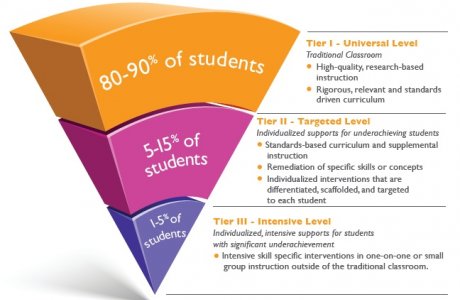 The MTSS ProcessMTSS is an educational process that provides high-quality, research-based instruction and intervention based on individual learners’ academic, social/emotional, and behavioral needs which are identified through screening and progress monitoring. Using MTSS, Gray Collegiate Academy identifies students at risk for poor learning outcomes, monitors student progress, provides researched based interventions and adjusts the intensity and type of intervention depending on the student’s response.  This system is also used to identify students with learning disabilities.There are six main components to MTSS at Gray Collegiate AcademyLeadershipBuilding Capacity and InfrastructureCommunicationData Based Problem SolvingTiered InstructionData EvaluationLeadershipLeadership is key to successful implementation of any large-scale innovation. The building principal, assistant principal(s), and school leadership team are critical to implementing MTSS at the school level. They engage staff in ongoing professional development for implementing MTSS, plan strategically for MTSS implementation, and model a data-based problem-solving process for school improvement. The school principal also supports the implementation of MTSS by communicating a vision and mission to school staff, providing resources for planning and implementing instruction and intervention, and ensuring that staff have the data needed for data-based problem-solving. School Leadership Create and support a common vision and practice for intervention which expresses a movement from compliance to commitment to the process as well as support for resources needed to successfully implement and continue the use of interventions. Provide opportunities for all stakeholders to have time to collaborate, communicate, and share resources that will result in all students reaching grade-level proficiency in reading and writing. Align and allocate school level resources to support student progress. Encourage the use of and access to appropriate technology in support of instruction provided by educators. Define and maintain high expectations for students and staff. Facilitate a positive school climate and culture. Facilitate professional learning communities that focus on assessment and instruction building a toolkit of interventions that are available to all personnel. Identify and support a school intervention team. Strengthen and build relationship and communication channels with parents and families and community partners. Determine who is on the MTSS school team.The MTSS School TeamEach school has a MTSS coordinator.  At Gray Collegiate Academy the school level MTSS coordinator is Lindsey Swygert. The MTSS School Team is made up of at least three team members.  The following is a list of potential members of the team.-Principal or Assistant Principal-Academic Coach-Interventionist-Classroom Teacher-Counselor-School Psychologist-Parent-Dr Carrie Tucker, Mr. Neal Gadson, Ms. Rebecca Lovelace are MTSS team members Gray Collegiate Academy . Please email Sophie Ellis if the coordinator or team member changes.Building Capacity and InfrastructureSchool-wide capacity and infrastructure are required in order to implement and sustain MTSS. This capacity and infrastructure usually includes ongoing professional development and coaching with an emphasis on data-based problem-solving and multi-tiered instruction and intervention; scheduling that allows staff to plan and implement instruction and intervention; and processes and procedures for engaging in data-based problem-solving. By building the capacity of many members of the district, the sustainability of successful practices is likely to continue, even in the absence of or change in district or school leaders. The optimal MTSS Leadership Team will: Use feedback to design professional development, technical assistance, and coaching support for teachers; Adopt a continuous improvement process in every school; and Encourage the use of daily school schedules that provide job-embedded opportunities for collaboration, data-based problem-solving, and decision making in settings, such as:  School Improvement Teams, Leadership Team Meetings, Professional Learning Community Meetings, Department Content Meetings, and Grade Level Meetings. Submit a calendar of staff development that will be given related to MTSS.  The calendar should also include the meeting dates for the MTSS team. Submit the school calendar to Sophie Ellis.Communication & Collaboration Ongoing communication and collaboration are essential for successful implementation of MTSS. Many innovations fail due to a lack of consensus, to a lack of feedback to implementers to support continuous improvement, and to not involving stakeholders in planning. In addition to including stakeholders in planning and providing continuous feedback, it is also important to build the infrastructure to communicate and work with families and other community partners. These practices increase the likelihood that innovative practices will be implemented and sustained. Using a formal process to ensure ongoing communication and collaboration occurs is essential. Schools may choose to use a variety of collaborative models, such as the Professional Learning Community (PLC) model, along with a clear communication protocol to support the optimization of time and effort and support rich and meaningful discussion that leads to improved practice and outcomes for students. The optimal school MTSS Leadership Team will: Engage staff in opportunities to provide input on how to implement MTSS. Communicate to staff data on MTSS implementation quality and level of fidelity routinely. Utilize an MTSS infrastructure to support school goals for the purposes of: Monitoring performance using well-defined data elements that are aligned with school professional development efforts and coherent in nature; and Aligning school level goals with larger district goals as evidenced in the School Renewal, Reading Plans, and Strategic Plans. Data Based Problem SolvingSolving the challenges associated with producing improved outcomes for students and practices for educators should be done utilizing a data decision problem-solving process. This approach will ensure that MTSS Leadership teams clearly identify problems, account for context, apply specific and targeted solutions, and use data to determine both success and failure. The optimal MTSS Leadership Team: Ensures access to universal data sources to support common language, common understanding, and common assessment of student outcomes. Integrates instruction and intervention–both are delivered to students in varying intensities (multiple tiers) based on student need. Utilizes a decision-making process that is “need-driven” Conducts formal data reviews frequently to check on progress monitor system implementation, student outcomes, and teacher practice. Integrates academic and behavioral instruction and intervention through an evidence-based model of schooling that uses data-based problem-solving.Tiered InstructionA key feature of high-quality classrooms is high quality instruction. Often these strategies use real-world examples of the concepts presented. Furthermore, instruction is on the appropriate level for students and considers what students already know while challenging them to learn more, how they engage with work, and ways in which the students are successful in demonstrating their knowledge. High quality classroom teachers use a variety of experiences to access multiple ways of learning concepts to ensure the success of all students. These experiences can be supported by collaborating with knowledgeable professionals outside of the classroom. Finally, high quality classrooms create an environment that is conducive to learning and values students’ social and emotional needs as well as their academic needs. In addition, these classrooms: devote significant time to actual reading, writing and math; provide targeted instruction in reading skills and strategies; demonstrate flexible grouping strategies including small group and individualized instruction; feature numerous books matched to the students’ reading levels; and Attend to the changing needs of students with focus and intensity. Tier I: Universal LevelTier I is the foundation of a tiered instructional delivery model and refers to the universal instruction provided to all students in the school. Tier I encompasses 80-90% of the student population. Instruction is the general education program and the general education teacher leads the Tier 1 instruction and support. In Tier I, teachers deliver research-supported, differentiated instruction with fidelity and use preventive and pro-active classroom management. Universal screening 3 times a year helps to document the progress of all students in this core instruction and data from the universal screenings is employed to determine instruction and behavioral needs. If a significant number of students do not succeed with quality classroom instruction, the staff examines all variables (e.g., attendance, class size, behavior observations, instructional fidelity, staff development issues, curriculum choices, and student progress monitoring data) to determine how to strengthen Tier I instruction. Quality Tier I programs should assist between 80 and 90 percent of students in meeting grade-level standards and behavioral expectations. To implement MTSS with fidelity, school staff must critically evaluate and improve implementation of Tier I instructional and behavior programs so that the vast majority of students are successful. Tier II: Targeted InterventionsOnce the school has ensured that Tier I instruction is effective in meeting the needs of 80–90 percent of students, supplemental instruction is provided in Tier II. Tier II consists of research-and evidence based small group interventions for students not meeting grade-level academic and behavior expectations. Approximately 15 percent of students will need Tier II intervention in addition to effective Tier I instruction. These students are considered at-risk for academic, behavioral, or social emotional issues interfering with their learning. Hallmarks of Tier II include increased collaboration among parents, interventionists, classroom teachers, instructional leaders, and other stakeholders as well as more frequent progress monitoring to facilitate teachers in making data-based adjustments to instruction in response to student needs. This may occur in the general education setting. The team will determine the amount of extra time that is needed, what curriculum will be taught, and what interventions and support will be implemented. The instructional materials can be drawn from the core curriculum or derived from other resources that complement it. Progress monitoring occurs more frequently at Tier II.Tier III: Intensive Interventions and Comprehensive EvaluationTier III provides research-supported, individualized, intensive instructional intervention, and more frequent progress monitoring for students not responding to Tier II interventions. At this level, the MTSS Team will review student data including progress monitoring from previous interventions to develop a plan for individualized, intensive interventions that target the students’ academic skills, behavior, and/or social-emotional deficits.  1 to 5 percent of students will need Tier III intervention in addition to instruction at Tier I and/or Tier II. Collaboration and support among professionals increases in Tier III to reflect the level of services needed by students. Tier III interventions are not necessarily special education; however, if a disability is suspected, school staff must inform parents of their procedural safeguards and initiate a referral to determine if the student meets 504 or special education (IDEA) eligibility. The data collected during Tiers I, II, and III are included as part of the evaluation process.Any student may receive services in any tier given their academic and behavior needs. Students are not placed permanently in a tier of instruction and will move between tiers as needed. A student with a disability or with other identified special considerations may be served at any tier during the process based on individual needs. The optimal MTSS Leadership Team will use an evidence-based model of schooling that: Integrates academic and behavioral instruction; Decision making is “need-driven” by ensuring school resources reach the appropriate students;Takes responsibility for high quality core instruction being implemented with fidelity; Ensures a universal screener is used to identify students at risk; and Uses common progress monitoring tools (may be same tool used for universal screening). Data EvaluationGiven the importance of data-based problem-solving within an MTSS model, the need for a data and evaluation system is clear. In order to perform effective data-based problem-solving, school staff needs to understand and have access to data sources that align with the purposes of assessment. Procedures and protocols for administering assessments and data use allow school staff to use student data to make educational decisions. In addition to student data, data on the fidelity of MTSS implementation allows school leadership to examine the current practices and make changes to increase implementation. Given the importance of data-based problem-solving within a MTSS model, the need for a data and evaluation system is clear. Assessing the implementation of an evidence-based model of schooling should include an evaluation that uses specific data sources that are reliable and valid to evaluate the success of MTSS in your school. The optimal School MTSS Leadership Team will: Establish clear policies and procedures for the administration of universal assessments, progress monitoring, granting access to existing data sources, and the use of data. Utilize data that is relevant, real time, accessible and useable data (e.g., dashboards, platforms). Conduct a SAM 2.0 routinely as a tool to evaluate school-level implementation. https://ed.sc.gov/newsroom/school-district-memoranda-archive/2019-20-implementation-of-multi-tiered-system-of-supports-mtss/south-carolina-multi-tiered-system-of-supports-scmtss-framework-and-guidance-document/Assessment There are four types of assessments commonly used within a school. Each has a distinct purpose in the problem-solving model to identify what a student needs and match that need with the intervention and/or acceleration. The table below provides a quick overview of each type of assessment.Four Types of AssessmentData Based Decision MakingData is used to make decisions regarding a student’s progress and needs.  The data (universal screenings, statewide testing, intervention data, Social Developmental History, Observations and other information) is collected and reviewed by the school team. The team will analyze the data and the next steps regarding intervention implementation are determined.ProceduresTier IThe MTSS team regularly reviews screening measures to determine “at-risk” students. Universal Screening *No waivers are allowable for the K-2 reading screening tool. Schools must pick from the options below:At Gray Collegiate Academy ,the following universal screener is used for grades K-2 in the area of reading:___Acadience Reading___Aimsweb Plus___Amira___DIEBELS 6th Edition_____DIEBELS 8th Edition ____easy CBM____FAST from FastBridge ___iReady ____iSTEEP ___MAP Reading Fluency____mCLASS with DIEBELS 8th Edition ____STAR CBM ____STAREarly Literacy   *No waivers are allowableAt Gray Collegiate Academy ,the following universal screener is used for grades 3-12 in the area of reading:___Acadience Reading ___Aimsweb Plus ___Amira ___DIEBELS 6th Edition_____DIEBELS 8th Edition ____easy CBM____FAST from FastBridge ___iReady ____iSTEEP ___MAP ____mCLASS____STAR CBM___PALS___Other:_____________At Gray Collegiate Academy , the following universal screener is used for grades K-2 in the area of math:___Aimsweb___Easy CBM___FastBridge___i-Ready___MAP___Other:_____________At Gray Collegiate Academy , the following universal screener is used for grades 3-12 in the area of math:___ Acadience___ Aimsweb ___Easy CBM ___ FastBridge___i-Ready ___MAP___Other:_____________At Gray Collegiate Academy , the following universal screener is used for grades K-12 in the area of social/emotional functioning/behavior:___ BASC-3 BESS ___SRSS-IE____SAEBRS___BIMAS-2____DESSA____SDQ____Panorama Ed___PKBS-2___Rethink SEL Screener ___Satchel Pulse___SSIS SEL Edition___TABS		___Guidance referral ___Discipline referrals___ Teacher input___Other:__________________________Students may be identified in Tier I through:The MTSS team’s regular reviews of universal screening measuresA Staff member completes Referral for MTSS (MTSS-1) form.The team collects existing data (universal screening scores, state-wide testing results, disciplinary incidents, behavior charts, grades, work samples, staff input) to determine what action is appropriate.  The classroom teacher notifies the parent of the concern. A MTSS meeting is then called to review and discuss the data, inviting additional staff as appropriate such as a student’s classroom teacher. The application of differentiated instruction attempts is documented. The team may make one of two possible decisions. The team may determine that additional attempts of universal supports and differentiated instruction should be applied continuing the student in Tier I and will coordinate with the classroom teacher to assist with this implementation. A Referral to Tier II is appropriate and notify the appropriate staff to complete the referral. If a referral is determined to be appropriate, a Referral for MTSS (MTSS-1) is completed.  The classroom teacher is responsible for completing MTSS-1 and turning the form into the MTSS coordinator. The teacher is also responsible for contacting the parent regarding an update of the concern and sending home the Parent Notification Letter (MTSS-2).  If there is Speech/Language concern the teacher will need to complete Communication Referral (MTSS-15).Tier IIOnce the MTSS-1 and a copy of the MTSS-2 are received, the MTSS coordinator will schedule a MTSS meeting inviting relevant staff in addition to the MTSS team members. At this meeting, the team will review the existing data and define/identify the problem. With this information the team will determine the area(s) for additional data collection and assign those responsible for each. The MTSS Chairperson will request the parent complete the MTSS-3 (Parent Request for Screening).  Once this is received he/she will notify the team to proceed with the screenings and additional data collection. Social Developmental History Form (MTSS-4) Area to be screened (reading, math, behavior)Vision and Hearing Screenings- (MTSS-5 & 6) All referralsSpeech/Language Observation – (MTSS-7) (Based on Area of Concern)Observations – (MTSS-10) (Based on Area of Concern)All screening and data results will be collected by the MTSS Chairperson. When all documentation is received a second meeting will be scheduled to review this information in addition to previously collected data. At the second meeting, the team reviews the results of the screening and other data to develop a plan for additional instruction and/or interventions. The team determines the specific skills that the student needs and what instruction, interventions, and/or supports are appropriate to address these needs.  The frequency and amount of these is also determined. Interventions can vary greatly and be provided within the classroom or outside the classroom.  The classroom teacher or another trained professional may provide the interventions.  Frequent (daily, weekly or bi-weekly) progress monitoring is completed. After nine weeks of intervention and progress monitoring, the team meets back to review results and makes a determination of the next steps in the intervention process. Parent should be invited to this meeting.  The Documentation of Tier II Intervention *Form (MTSS-8) is completed by the classroom teacher or other designated interventionist. The team may make one of four possible decisions.Improvement is substantial and the student is returned to Tier IImprovement is evident and the student will continue with existing interventions in Tier IIProgress is insufficient and the student will continue with revised interventions in Tier IIProgress is insufficient and the student will move to Tier IIITier IIITier III is characterized by more individualized and intense intervention for students who still have difficulty mastering a skill(s) after Tier 1 and Tier 2 interventions.  If at the data review at the conclusion of Tier II the student was determined to have made insufficient progress and the student is determined to move to Tier III the team will also determine if a change is needed to the instruction, interventions, and/or supports as well as if an increase in frequency is needed.  The action typically takes place one-on-one or in a group of 2-3 students.  Students in Tier III are progress monitored more frequently. After nine weeks of intervention and progress monitoring, the team meets back to review results.  The Documentation of Tier III Intervention *Form (MTSS-9) is completed by the classroom teacher or other designated interventionist. Outcomes from this meeting will be one of the following:Improvement is substantial and the student is returned to Tier I Improvement is evident and the student will continue with decreased interventions in Tier II Improvement is evident and the student will continue with existing interventions in Tier IIIProgress is insufficient and the student will continue with revised interventions in Tier IIIProgress is insufficient and the student will continue with revised interventions in Tier III or the special education department.The team reconvenes and reviews the student’s progress reviewing data including progress monitoring results. At this point, students may be referred for a 504 evaluation or a special education evaluation if they are not making progress.Parent Request for an Evaluation:If a parent request for an evaluation is made while a child is in the MTSS process, the school SPED coordinator should look at the current MTSS data that exists and discuss the purpose and information being gained in the process with the parent. This does not mean that the special education evaluation process cannot move forward but communicating the importance of the information being obtained during the MTSS process will help the parent better understand the MTSS and special education processes and goals.  If a parent request for an evaluation is made for a child who has not been identified by the MTSS team, then the MTSS team should gather data related to the child and concurrently start a review of all data and implement interventions if the data suggests weaknesses in one or more areas.A parent may request an initial evaluation at any time to determine if a child is a child with a disability under IDEA (34 CFR §300.301(b)), and the use of MTSS, may not be used to delay or deny a full and individual evaluation under 34 CFR §§300.304-300.311 of a child suspected of having a disability.AppendixFlow Chart------------------------------------------------------------------------------------	15FormsMTSS-1 Referral to MTSS------------------------------------------------------------------	16MTSS-2 Parent Notification Letter--------------------------------------------------------	18 MTSS-3 Parent Consent for Screening----------------------------------------------------	19MTSS-4 Social Developmental History---------------------------------------------------	20MTSS-5 Vision Screening------------------------------------------------------------------	25MTSS-6 Hearing Screening----------------------------------------------------------------	26MTSS-7 Speech and Language Observation---------------------------------------------	27MTSS-8 Tier II Documentation of Intervention------------------------------------------  28MTSS-9 Tier III Documentation of Intervention----------------------------------------	30MTSS-10 Classroom Observation---------------------------------------------------------	32MTSS-11 Parent Invitation to Meeting---------------------------------------------------	34MTSS-12 MTSS School Coordinator Documentation Form--------------------------	35MTSS-13 Universal Screening Tool Description---------------------------------------	36MTSS-14 Universal Screening Components--------------------------------------------	38MTSS-15 Communication Referral………………………………………………    39MTSS-1Referral for MTSSIs the student receiving speech?    Yes     NoHas the student been retained?    Yes     No             UNIVERSAL SCREENING				Score/Percent2019 END OF YEAR DATAREFERRAL CONCERN: (Circle all that apply, if related to speech language concerns complete MTSS-15)Basic Reading	 		Reading Comprehension	Written Expression	   Reading FluencyListening Comprehension    	Oral Expression		Articulation		   Math ReasoningMath Calculation		Behavior	 		Social/Emotional	   Other:_______________TIER I UNIVERSAL INTERVENTION ATTEMPTED:MTSS-1 PROGRESS MONITORING DATA: (Results of data from Tier I)Parent Contact Log: (For any area of concern please list the dates, times, and discussion summary made from the teacher to the parent) Plan of ActionWhat is the intervention?Who is responsible for the intervention implementation?What is the progress monitoring assessment and how often will it be done?When will the team reconvene?
Who was in attendance at this meeting?														MTSS-2Parent Notification Letter Multi-Tiered Systems of Support (MTSS) Tier IIDear Parent,Gray Collegiate Academy follows the Multi-Tiered Systems of Support (MTSS) model which is an approach to teaching that uses data to determine appropriate interventions for at-risk students.  MTSS uses progress monitoring and interventions within a multilevel prevention system aimed at increasing student achievement and reducing behavior problems. Using MTSS, the school identifies students at risk for poor learning outcomes, monitors student progress, provides researched based interventions and adjusts the intensity and type of intervention depending on the student’s response. This system is also used to identify students with learning disabilities.MTSS enables teachers and interventionist to work with students who need some assistance in order to be more successful during their school day. This notification is to inform you that we will be working with your child in Reading, Writing, Math, Behavior, Speech Language, and/or Social/Emotional areas. The academic, behavioral, or social/emotional need was noted when reviewing your child’s universal screening scores, office discipline referrals, guidance referrals, teacher input, and/or behavior charts.We will continue to monitor student progress on a regular basis in order to ensure student success. These results will be available for you to review at any time. Please contact your child’s teacher or MTSS coordinator, if you have any further questions regarding the MTSS process or for suggestions about what you can do at home to help your child make gains to meet grade level expectations.Sincerely,MTSS ChairpersonMTSS-3Parent Notification of ScreeningStudent: ____________________________    Teacher: _________________________________             School: _____________________________			Grade: ___________________________  Dear ________________________________________,  Your child, _____________________________________, has been recommended for screenings in the following areas due to difficulties he/she is experiencing in the classroom. You should have previously been contacted by your child’s classroom teacher regarding his/her classroom performance.  ______ Vision                     	______ Observation(s)  		____ Academic(s): _______________________ Hearing                      ______ Review of Records                ____ Social/Emotional     ______ Speech/Language      ______ Behavior			____ Other____________________Screenings will be conducted by a school nurse, speech/language pathologist, teacher, and/or other school personnel. These results will be shared with you when screenings are complete.  If you have any questions, please feel free to contact me at _____________________________.  Sincerely,  _____________________________________  MTSS ChairpersonMTSS-4Social Developmental HistoryStudent Full Name: ______________________________ 	DOB: ___________________ Gender: ____________		 Race: ______________		Grade: __________________Student resides with: __________________________________________________________ Relationship: ________________________________________________________________Mailing Address: _____________________________________________________________ Home phone number: _____________ Work number: ______________ Other: ___________Mother’s Name: ______________________________________________________________ Employer: ___________________________________________________________________Phone number for contact during school hours: ______________________________________Father’s Name: _______________________________________________________________ Employer: ___________________________________________________________________Phone number for contact during school hours: ______________________________________Names/ages of brothers/sisters:Name				Age		Gender	School	         Living at home?_________________	____		_______      ___________	Yes           No_________________	____		_______      ___________	Yes           No_________________	____		_______      ___________	Yes           No_________________	____		_______      ___________	Yes           NoOther persons who are currently living in the home:Name						Age		Sex			Relationship_________________________		____		____		_____________________      _________________________		____		____		_____________________   _________________________		____		____		_____________________   _________________________		____		____		_____________________   What is the primary language spoken in the home? _______________________________What is the student’s primary language? ______________________________________________MTSS-4Educational HistoryPlease list schools the student has attended:	Name of School		Location/address	       	Grade(s)		Date(s)_____________________	_______________		_______		____________________________	_______________		_______		____________________________	_______________		_______		____________________________	_______________		_______		____________________________	_______________		_______		____________________________	_______________		_______		_______Has the student been retained? _____ If yes, what grade(s)? ________ School: ___________________________________________________________________Has the student had previous Intervention Team involvement? ______ If yes, when? ______Where? ___________________________________________________________________Has the student had previous psycho-educational testing? _______ If yes, when? _________ Where? ___________________________________________________________________Are the results available?  If yes, check attached: ___________________________________Does the student have a history of a Section 504 Accommodation Plan? __ If yes, please attach.Has the student ever been enrolled in a special education program? ____________________     If yes, describe: _____________________________________________________________________________________________________________________________________________________________________
_______________________________________________Developmental History/Information:							MTSS-4Where there any maternal health problems during pregnancy? _______________________ If yes, describe: ___________________________________________________________Was the baby premature? ____________ If yes, number of weeks: ___________________Were there any unusual circumstances or problems during pregnancy or delivery? _______ If yes, describe: _____________________________________________________________________________________________________________________________________Did the baby have any problems immediately after birth (1st two weeks)? ______________If yes, describe: _____________________________________________________________________________________________________________________________________Was the baby diagnosed with any diseases/disabilities during the first two years of life? _________, If yes, describe: ______________________________________________________________________________________________________________________________________________________________________________________________________________________________________________________________________________________________________________________________________________________Please give approximate ages for the following major developmental milestones:Crawling: _______________	Walking: _______________	Feeding self: _____________Single words: ____________	Put words together: _______	Toilet trained: ____________Health/Medical History:Has the student ever had any serious illnesses? _____ If yes, when? _____________________Describe: ___________________________________________________________________Has the student ever had any serious accidents/head injuries? ______If yes, when? _________Describe: ___________________________________________________________________Has the student ever had seizures? _________ If yes, when: ___________________________ Currently? __________________________________________________________________Has the student ever been hospitalized? ______ If yes, when? __________________________ Describe: ___________________________________________________________________														MTSS-4Has the student ever had surgery? __________ If yes, when? __________________________ Describe: ___________________________________________________________________Does the student have frequent illnesses? ___________If yes, describe: ____________________________________________________________________________________________Does the student have allergies? _________ If yes, describe: _____________________________________________________________________________________________________Does the student carry any medical diagnosis? _________ If yes, describe: _________________________________________________________________________________________Who is the diagnosing physician? _______________________________________________                   Address: ___________________________________________________________________Does the student take any routine medications? _________ If yes, describe: _________________________________________________________________________________________Who is the prescribing physician? ________________________________________________         Address: ____________________________________________________________________Does the student have any physical limitations/disabilities? _____ If yes, describe: _____________________________________________________________________________________Does the student wear glasses? _______ Contact lenses? __________ Hearing aids? _______How would you describe the student’s current state of health? ___________________________________________________________________________Parent/Guardian Observations:Is the student involved with any private or public service agencies (DSS, DMH, private counselors, etc.)?  If yes, describe: ________________________________________________Does the student have daily chores or responsibilities? _______ If yes, describe: ________________________________________________________________________________________Does the student enjoy active games/sports/outside activities?  ____ If yes, describe: _____________________________________________________________________________________MTSS-4What are some of the student’s favorite indoor activities? __________________________________________________________________________________________________________Is the student involved in church/community activities? ______ If yes, describe: _______________________________________________________________________________________Does the student appear to enjoy school? ___________________________________________How would you describe the student’s study habits? __________________________________What are the student’s strengths? _________________________________________________What are the student’s weaknesses? _______________________________________________How would you describe the student’s ability to learn?   Average			Above Average     			Below AverageHow would you describe the student’s effort to learn?    Average			Above Average     			Below AverageHave you noticed any recent changes in the student’s level of interest or effort in school? _____ If yes, describe: _______________________________________________________________This information will serve as documentation of parental input to the evaluation planning process.							               _______________________________________Parent/Guardian Signature							MTSS-5Vision ScreeningStudent Name: __________________    Age: ___________		Grade: _________  Evaluator: ______________________   Teacher: ________________Date: _________Vision Screening Results _____	Snellen Letter_____	Symbol Chart_____Your child passed today’s vision screening._____Your child did not pass today’s vision screening. We will retest in a few weeks._____Your child did not pass today’s vision screening. Please follow-up with a primary care provider or ophthalmologist or optometrist. Comments:MTSS-6Hearing ScreeningStudent Name: __________________    Age: ___________	Grade: ___________  Evaluator: ______________________   Teacher: ________________	Date: _________Hearing Screening Results (Pure Tones)_____	Your child passed today’s hearing screening._____	Your child did not pass today’s hearing screening. We will retest in a few weeks._____	Your child did not pass today’s hearing screening. Please follow-up with a primary care provider or audiologist.Comments:MTSS-7Speech Language Observation (k-5th)Student Name: ______________________________________________________________________________ Teacher Name/Grade: _____________________________ SLT/SLP: _________________________________Date of Observation: ________________________ Date of MTSS Meeting: ____________________________Length of Observation: _______________________ Observation setting: _____________________________Does the child have limited English proficiency? □ Yes	□ NoArticulation :( including blends)Language:Voice:Fluency:Is the student’s communication comparable to peers?         □ Yes         □ No___   ___   ___   ___   ___   ___   ___   _   ___   ___   ___   ___   ___   ___   ___   ___   ___   ___   ___   ___   ___   ___   ___   ___   ___   ___   ___   ___  To be completed at MTSS Meeting:Recommendations/Discussion Notes During MTSS MeetingMTSS-8TIER II Intervention Documentation and Progress MonitoringArea of Intervention: (Circle One)Basic Reading	 		Reading Comprehension	Written Expression	   Reading FluencyListening Comprehension    	Oral Expression		Articulation		   Math ReasoningMath Calculation		Behavior	 		Social/Emotional	   Other: _______________MTSS-8TIER II Intervention Documentation and Progress Monitoring(Continuation)MTSS-9TIER III Intervention Documentation and Progress MonitoringArea of Intervention: (Circle One)Basic Reading	 		Reading Comprehension	Written Expression	   Reading FluencyListening Comprehension    	Oral Expression		Articulation		   Math ReasoningMath Calculation		Behavior	 		Social/Emotional	   Other: _______________MTSS-9 (continuation) TIER III Intervention Documentation and Progress Monitoring(Continuation)MTSS-10Classroom Observation FormName of Student ___________________________		DOB _____________________Classroom Teacher _________________________		Observed by _______________Date and Time _____________________________	Location __________________*Please check one in each categoryDescribe the type of instruction implemented during the observation and the number of students in the classroom:________________________________________________________________________________________________________________________________________________________________________________________________________________________________________________________________________________________________________Describe the student’s performance in regards to the following areas: a. Attending to the lesson/activity:______________________________________________________________________________________________________________________________________________________________________________________________________________________________Listening and following directions:__________________________________________________________________________________________________________________________________________________________________________________________________________________________________________________________________________________________________________________________________________________________________________________MTSS-10Has appropriate materials needed to participate and is using them appropriately (if student doesn’t have appropriate materials, were they provided so the student could participate?):________________________________________________________________________________________________________________________________________________________________________________________________________________________________________________________________________________________________Did student participate by asking and answering questions and making relevant/appropriate comments? ________________________________________________________________________________________________________________________________________________________________________________________________________________________________________________________________________________________________________________________________________________________________________Student’s level of distractibility (was the student paying attention; if not what was the student doing?)________________________________________________________________________________________________________________________________________________________________________________________________________________________________________________________________________________________________Interactions with peers and teacher:________________________________________________________________________________________________________________________________________________________________________________________________________________________________________________________________________________________________Following transition directions (how did the student react to transition between activities; did he or she follow directions during transitions?________________________________________________________________________________________________________________________________________________________________________________________________________________________________________________________________________________________________________________________________________________________________________MTSS-11 Parent Invitation Multi-Tiered Systems of Support (MTSS) Team MeetingStudent Name: __________________	Date invitation is sent home: ____________Dear Parent,We will be holding an MTSS meeting on (date) ___________at (time)_________at (location)_______________________________to review your child’s academic, behavioral, and/or social/emotional progress.  You are invited to this meeting because your input is highly valuable when determining interventions that will best fit your child’s needs.  If you cannot attend this meeting, please contact me at (phone) ___________________ to reschedule.Sincerely,MTSS ChairpersonMTSS-12MTSS School Coordinator Student Documentation Form		{To be stapled in student’s folder}Meeting Dates							Team Determination/ActionDate and Form Sent Home						Date form ReceivedMTSS-13Universal Screening Tools DescriptionsMTSS-14Literacy Universal Screening Components													MTSS-15Communication Referral for K-5th gradeTeacher Signature: ______________________________________________________________Date Completed: _______________________________________________________________Assessment TypeDescriptionUniversal ScreenersBrief and quick to gradeStandardizedIdentifies students that are at, above, or below benchmarkAll studentsThree times a yearGuides who may need additional support or further diagnostic testingBenchmarks are used to predict later reading successDiagnostic AssessmentsDive deeply into one areaMore extensive than a universal screenerOnly students who do not score at benchmark will be given a diagnostic screenerDeficit skills are pinpointed and groups are formed using this data to drive the instructional support grouping (intervention)One on one assessmentSkills are from simplest to more complex (ex. short vowel, long vowel, vowel teams, r-controlled words)Mastery is generally defined as 80 percentTake more time to administerProgress MonitoringRequire a cycle of teaching, testing, regrouping, teaching, assessing….Progress monitor only the skill the support was provided inAnswer the question: Did it work? How do we know? Can we move to the next skill?Given between benchmarks to make sure students are progressing in the specific skillUsed to plan support instructionOften given by the same teacher/individual who offers the intervention/supportMany schools use the same assessment for progress monitoring as they do for a universal screener, which is acceptable if that screener measures the skill that is being supportedIt is recommended if this is done to use an alternate form of the assessment that was used as a universal screener.Outcome AssessmentsMost common type of assessmentUsually the state mandated assessment and aligned to standardsNorm referenced and standardizedGives ability to compare school and districts across a stateProvides limited data on student strengths and weaknessesSummative and not useful for making instructional adjustmentsStudent NameDOBTeacher NameGrade Imagine LearningMAPSC READY ReadingSC READY MathPASS SciencePASS Social StudiesArea of Concern (List all areas that are circled above)Classroom Intervention/DifferentiationProbe Week 1 Date/ScoreWeek 2 Date/ScoreWeek 3 Date/ScoreWeek 4 Date/ScoreWeek 5 Date/ScoreWeek 6 Date/ScoreDateTimeWho made contact?TopicNamePositionNear/Far SidedNo GlassesNo GlassesNo GlassesWith GlassesWith GlassesWith GlassesRLBRLBPassFailFrequency (Hz)1000 Hz2000 Hz4000 HzRight Ear at20 DecibelsPass_________Fail_________Pass_________Fail_________Pass_________Fail_________Left Ear at20 DecibelsPass_________Fail_________Pass_________Fail_________Pass_________Fail_________/b,   n,   m,   p,   h,   w//d,   g,   k,   f,   t,   y//v,   j,   s,   z,   sh,   ch,   j,   l,   r, er/Intelligibility:                        0-50%                    50-75%                         75-100%Intelligibility:                        0-50%                    50-75%                         75-100%Intelligibility:                        0-50%                    50-75%                         75-100%□ Age appropriate    /    Concerns noted:□ Age appropriate    /    Concerns noted:□ Age appropriate    /    Concerns noted:Narrative skills□ Age appropriate, Similar to same age peersLanguage concerns noted:Play skills with peers□ Age appropriate, Similar to same age peersLanguage concerns noted:Sentence length, Syntax, Morphology□ Age appropriate, Similar to same age peersLanguage concerns noted:Ask/Answer Wh questions□ Age appropriate, Similar to same age peersLanguage concerns noted:Vocabulary, Descriptive language□ Age appropriate, Similar to same age peersLanguage concerns noted:Participation in large group/small group□ Age appropriate, Similar to same age peersLanguage concerns noted:Basic social rules and interactions□ Age appropriate, Similar to same age peersLanguage concerns noted:□ Hoarse      □ Breathy      □ Breaks in pitch      □ Monotone      □ Nasal      □ Raspy      □ Too loud       □ Too soft□ Age appropriate    /    Concerns noted:□ Hesitations    □ Repetitions of words, syllables or sounds  □ Rephrase/restarts  □ Avoidance □ Distracting behaviors Conversational Fluency:             0-50%         50-75%               75-100%□ Age appropriate   / Concerns noted:DateInterventionCBM ProbeDateInterventionCBM ProbeDateInterventionCBM ProbeDateInterventionCBM ProbeSubject AreaStructureReadingLarge GroupMathSmall GroupScienceIndividualSocial StudiesRelated ArtsOther______________________Student NameDOBTeacher NameGradeScreenerAreaGrade/AgeLinkAcadience Reading Pre-KPre-Literacy and oral language Ages 3-5https://acadiencelearning.org/peli.htmlAcadience Reading K-6Early literacy skills K-6 K-6https://acadiencelearning.org/acadiencereading.htmlAcadience Reading 7-9Literacy skills for 7th, 8th, 9th7-9https://acadiencelearning.org/acadiencereading79.htmlAcadience MathNumeracy, computation, problem solving skills K-6https://acadiencelearning.org/acadiencemath.htmlAimswebPLUSEarly LiteracyK-1https://www.pearsonassessments.com/professional-assessments/digital-solutions/aimsweb/about.htmlAimswebPLUSReading2-8https://www.pearsonassessments.com/professional-assessments/digital-solutions/aimsweb/about.htmlAimswebPLUSMath2-8https://www.pearsonassessments.com/professional-assessments/digital-solutions/aimsweb/about.htmlAmira ReadingK-2https://www.hmhco.com/programs/amiraBASC-3- BESSSocial/EmotionalAge 3-18https://www.pearsonassessments.com/store/usassessments/en/Store/Professional-Assessments/Behavior/Comprehensive/BASC-3-Behavioral-and-Emotional-Screening-System/p/100001482.htmlBIMAS-2SEL screenerAges 5-18https://www.schoolhouseeducationalservices.com/product/behavior-intervention-monitoring-assessment-system-bimas-2/DESSASEL screenerGrades K-8https://apertureed.com/products-solutions/dessa-system-2/dessa-overview/DIEBELS 6th and 8th EditionReadingK-8https://dibels.uoregon.edu/assessment/index/materialdownload?agree=trueEasy CBMReadingK-8https://easycbm.com/Easy CBMMathK-8https://easycbm.com/earlyReading Composite from FASTReadingPreK-1https://www.fastbridge.org/reading/early-reading/FastBridgeReadingK-12https://www.fastbridge.org/reading/FastBridgeMathK-12https://www.fastbridge.org/product-math/FastBridgeSocial/EmotionalK-12https://blog.fastbridge.com/blog/2017/01/behavior-screening-with-fasti-ReadyMathK-12https://login.i-ready.com/i-ReadyReadingK-12https://login.i-ready.com/iSTEEPReadingK-2https://www.isteep.com/mClass Reading 3D from AmplifyReadingK-6https://www.amplify.com/programs/mclass/mclass-program-details/Measures of Academic Progress (MAP) Reading FluencyReadingK-12https://www.nwea.org/map-growth/Measures of Academic Progress (MAP)MathK-12https://www.nwea.org/map-growth/Measures of Academic Progress (MAP)Language UsageK-12https://www.nwea.org/map-growth/PALS Pre-KPre-Literacy skillsAge 4https://palsresource.info/pals-prek/PALS KEarly Literacy skillsKindergartenhttps://palsresource.info/pals-k/PALS PlusReading1-8https://palsresource.info/pals-1-3-pals-plus/Panorama EdSEL screenerGrades 3-12https://www.panoramaed.com/social-emotional-learning-selPKBS-2SEL screenerAges 3-6https://www.proedinc.com/Products/10360/pkbs2-preschool-and-kindergarten-behavior-scalessecond-edition.aspxRethink SEL ScreenerSEL screenerGrades K-12https://www.rethinked.com/edu/selSatchel PulseSEL screenerGrades K-12https://www.satchelpulse.comSDQSEL screenerAges 3-16https://www.sdqinfo.org/a0.htmlSocial, Academic, and Emotional Behavior Risk Screener (SAEBRS)Social/EmotionalK-12https://www.fastbridge.org/saebrs/SSIS SELSEL screenerSTAR CBMReadingK-12https://www.renaissance.com/products/star-cbm/?utm_source=google&utm_medium=cpc&gclid=EAIaIQobChMI6K3op5Wi6wIV9_fjBx11jAVYEAAYASAAEgK-fvD_BwESTAR Early literacy when used with STAR CBM fluency tasksReadingPre-K- 3rd Gradehttps://www.renaissance.com/products/star-early-literacy/?utm_source=google&utm_medium=cpc&gclid=EAIaIQobChMI6K3op5Wi6wIV9_fjBx11jAVYEAAYASABEgI7AvD_BwESSIS SEL ScreenerSEL screenerK-12https://ssiscolab.com/product/ssis-sel-edition-screening-and-progress-monitoring-scales/SRSS-IESEL screenerPK-12https://www.ci3t.org/screeningSEL Resources from SCDESocial/Emotional ResourcesK-12https://sel.ed.sc.gov/ TABSSEL screenerAges 11 months-71 monthshttps://products.brookespublishing.com/Temperament-and-Atypical-Behavior-Scale-TABS-Assessment-Tool-P526.aspxGradeSkillKindergartenPhonological Awareness:Word AwarenessRhyming and AlliterationSyllablesPhonemic AwarenessAlphabetic Principle (Letters represent sounds which form words)Letter SoundsAlphabet knowledgeListening ComprehensionVocabulary DevelopmentFirst GradePhonological Awareness:Word AwarenessRhyming and AlliterationSyllablesPhonemic AwarenessAlphabetic Principle (Letters represent sounds which form words)Letter SoundsAlphabet knowledgePhonicsFluency (high frequency words)Fluency (with connected texts)VocabularyComprehensionSecond GradePhonicsFluency with connected textVocabularyComprehensionStudent:  _____________________________________  Referral Date:  ___________________ Teacher/Grade:  _______________________________   School: _________________________Does the child have limited English proficiency? ___Yes___ NoStudent:  _____________________________________  Referral Date:  ___________________ Teacher/Grade:  _______________________________   School: _________________________Does the child have limited English proficiency? ___Yes___ NoStudent:  _____________________________________  Referral Date:  ___________________ Teacher/Grade:  _______________________________   School: _________________________Does the child have limited English proficiency? ___Yes___ NoStudent:  _____________________________________  Referral Date:  ___________________ Teacher/Grade:  _______________________________   School: _________________________Does the child have limited English proficiency? ___Yes___ NoStudent:  _____________________________________  Referral Date:  ___________________ Teacher/Grade:  _______________________________   School: _________________________Does the child have limited English proficiency? ___Yes___ NoCheck observed behaviors. A student passes if “never” is checked for all behaviors.Check observed behaviors. A student passes if “never” is checked for all behaviors.Check observed behaviors. A student passes if “never” is checked for all behaviors.Check observed behaviors. A student passes if “never” is checked for all behaviors.Check observed behaviors. A student passes if “never” is checked for all behaviors.In comparison with his/her peers: In comparison with his/her peers: NEVER SOMETIMES ALWAYS1The student is difficult to understand and/or appears frustrated when speaking.2The student has a hoarse and/or nasal voice that does not seem related to a cold or allergies.3The student has difficulty with phonological awareness activities (e.g., rhyming, sound blending, syllable segmentation).4The student has difficulty asking and/or responding to questions.5The student has difficulty making his/her wants and needs known.6The student has difficulty using complete sentences or correct grammar.7The student has limited vocabulary.8The student has difficulty expressing an idea or event (e.g., what he did over the weekend).9The student struggles to interact appropriately with same age peers.  10The student exhibits part-word or word repetitions, sound blockages, or excess facial or neck movement when speaking (i.e., stuttering).Description of communication concerns (must be completed):Description of communication concerns (must be completed):Description of communication concerns (must be completed):Description of communication concerns (must be completed):Description of communication concerns (must be completed):